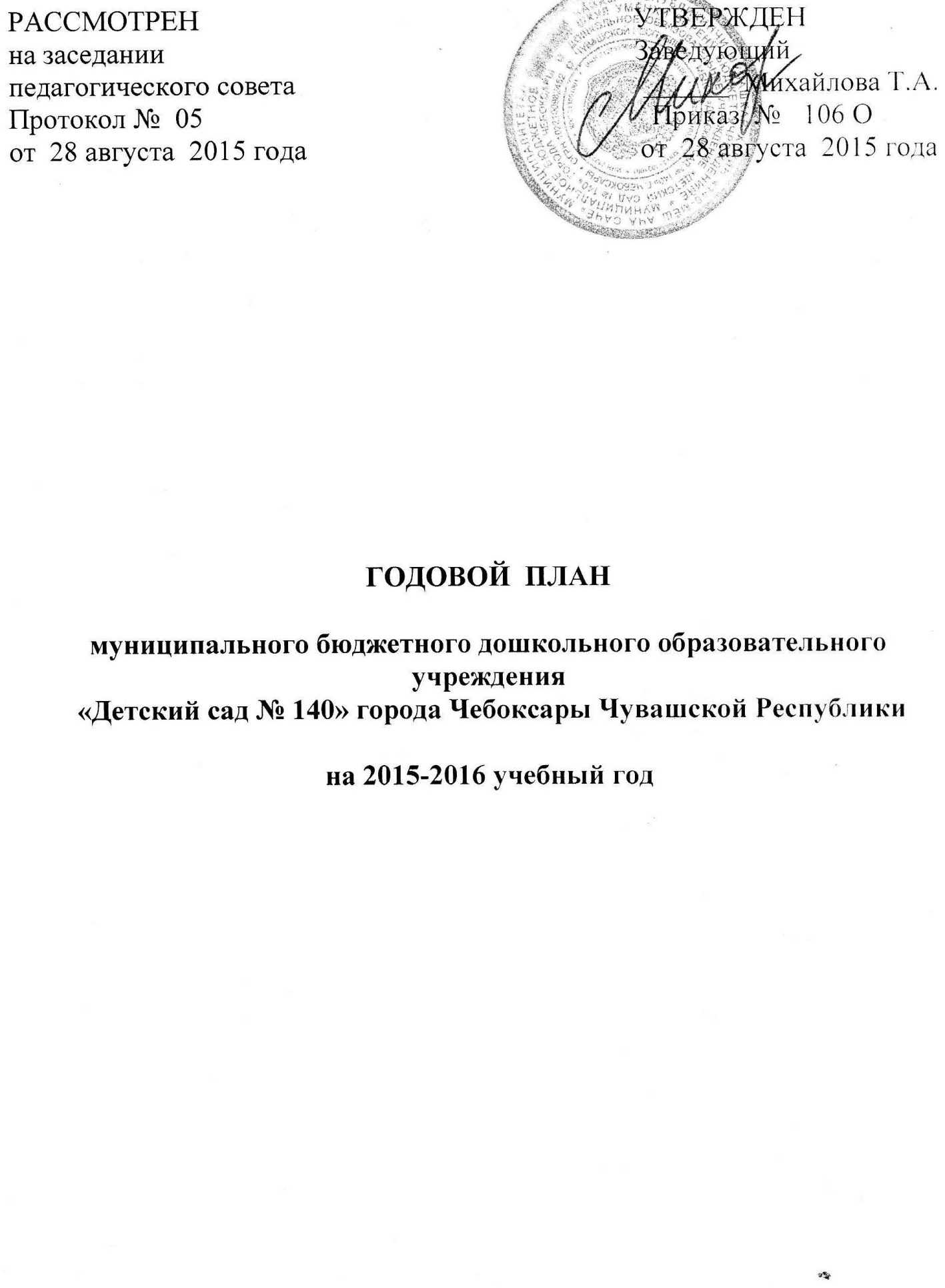 CОДЕРЖАНИЕ.І. Анализ  работы дошкольного учреждения за 2014-2015 учебный год.ІІ. Задачи годового плана.ІІІ. Организационно-педагогическая и методическая работа  с кадрами.Организационно-управленческая  деятельность.Повышение профессиональной компетентности.Педагогические советы.Консультации.Семинары/тренинги.Школа молодого педагога.Открытые просмотры  педагогического процесса.            Мастер-классы.Изучение передового педагогического опыта.      Инновационная деятельность.Смотры.Выставки.Методическое и дидактическое обеспечение образовательного процесса.Контроль.Тематические мероприятия.          ІV. Взаимодействие в социуме.Взаимодействие с семьями воспитанников.Преемственность в работе ДОУ.Взаимодействие  с общественными организациями.          V. Административно-хозяйственная часть.1.   Система работы по обеспечению охраны труда и безопасности      жизнедеятельности детей и сотрудников.2.   Административно-хозяйственная и финансовая деятельность.II. ЗАДАЧИ ГОДОВОГО ПЛАНАСовершенствовать работу по созданию в ДОУ благоприятных условий, обеспечивающих возможность сохранения здоровья, формирования привычки здорового образа жизни дошкольников.Повышать уровень  профессиональной компетентности педагогов с целью повышения качества воспитательно-образовательного процесса  в соответствии с ФГОС ДО.Способствовать развитию допрофессионального самоопределения и ранней профориентации детей дошкольного возраста.Совершенствовать работу по нравственно-патриотическому воспитанию детей в условиях ДОУ. ІІІ. ОРГАНИЗАЦИОННО-ПЕДАГОГИЧЕСКАЯ И МЕТОДИЧЕСКАЯ РАБОТА С КАДРАМИ.организационно-управленческая  деятельность.2. повышение профессиональной   компетентности педагогов.3. методическое и дидактическое обеспечение.4. контроль.5. тематические мероприятия.ІV. взаимодействие В СОЦИУМЕ.ВЗАИМОДЕЙСТВИЕ С СЕМЬЯМИ ВОСПИТАННИКОВ.2. ПРЕЕМСТВЕННОСТЬ В РАБОТЕ  ДЕТСКОГО САДА.3. взаимодействие с общественнЫМИ ОРГАНИЗАЦИЯМИ.V. АДМИНИСТРАТИВНО-ХОЗЯЙСТВЕННАЯ ЧАСТЬ.1. СИСТЕМА РАБОТЫ ПО ОБЕСПЕЧЕНИЮ ОХРАНЫ ТРУДА И БЕЗОПАСНОСТИ ЖИЗНЕДЕЯТЕЛЬНОСТИ ДЕТЕЙ И СОТРУДНИКОВ.2. административно-хозяйственная  и  финансовая деятельность.№мероприятиядатаответственныепримечание1Работа с нормативными документами. Изучение вновь  поступающих нормативных документов и законодательных актов.еже-квартальнозаведующийМихайлова Т.А.ст. воспитательСмышляева С.Н.2Инструктивно методические совещания: знакомство с новыми инструктивными и методическими материалами  Министерства образования РФ и ЧР; знакомство с административными  приказами, локальными документами  по МБДОУежемесячнозаведующийМихайлова Т.А.3Инструктаж:- правила  охраны труда; - правила пожарной  безопасности; - охрана жизни и здоровья детей;- профилактика ПДД;- профилактика ОКЗ  и прочеееже-квартальнозавхоз Иванова В.Г.ст. воспитатель Смышляева С.Н.инстр. ф/культ. Сергеева З.Н.4О подготовке к осенне-зимнему периоду. Организация закаливания.октябрьмедсестра Яковлева Н.А.завхоз Иванова В.Г.5Об организации работы в период новогодних праздников. Инструктаж по обеспечению противопожарной безопасности.декабрьзаведующийМихайлова Т.А.завхоз Иванова В.Г.6О подготовке к весенне-летнему периоду.  апрельзавхозИванова В.Г.7О готовности групп к новому учебному году.майавгустзаведующийМихайлова Т.А.№мероприятиядатаответственныепримечание1.Педагогические советы.1.1.Тема: «Особенности организации профессионально-ориентированной развивающей среды в дошкольном образовательном учреждении»1. О модели планирования организационно-педагогического сопровождения развития личности дошкольников через знакомство с миром профессионального труда.  2. Организации профессионально-ориентированной развивающей среды  при освоении тем образовательной программы ДОУ.3. Итоги тематического контроля     «Организация и  руководство  с/р играми детей с целью активного усвоения детьми знаний о профессиях взрослых»4. Презентации детских и детско-родительских проектов на тему: «1 День на работе у мамы», «Профессии моих родителей» и др.ноябрьЗав. Михайлова Т.А.Восп. Тимофеева М.Г.Восп. Киргизова С.Н.Ст.восп. Смышляева С.Н.Воспитатели групп1.2.Тема:  «Профессиональная компетентность педагогов: возможности, механизмы,  проблемы».Игра «Качества». Введение в тему.Профессиональная компетентность современного педагога (работа с теоретическими понятиями по теме педсовета).Тренинг «Педагогическое мастерство  воспитателя».   4. Особые дети в детском саду: одаренные дети.февраль Педагог-психолог Ильина С.И.Восп. Булаткина О.С.Ст.восп. Смышляева С.Н.Восп. Локтева О.К.1.3.Тема: «Оптимизация условий способствующих развитию духовно-нравственных, патриотических качеств» ФГОС дошкольного образования – современные подходы к социально-личностному развитию дошкольников (актуальность, содержание основных понятий, задачи патриотического воспитания по примерной образовательной программе «От рождения до школы»)Итоги тематического контроля «Состояние работы в ДОУ по патриотическому воспитанию, краеведению».Итоги смотра-конкурса центров патриотического воспитания.Представление педагогических проектов на тему «Духовно-нравственное   воспитание».апрель Ст.восп. Смышляева С.Н.Ст.восп. Смышляева С.Н.Восп. Иванова З.М.Воспитатели групп1.4.Тема: «Итоги работы за учебный год и перспективы на будущее»1. Общие итоги работы педагогического коллектива за учебный год: достижения, проблемы, трудности.2. Итоги комплексной проверки подготовительной группы. Анализ готовности детей к обучению в школе.3.Отчеты специалистов структурных подразделений: педагог-психолог, музыкальный руководитель, инструктор по физической культуре.4. Самоанализ деятельности педагогов.5. Проект плана летней оздоровительной работы.майЗав.Михайлова Т.А.Ст.восп. Смышляева С.Н.Специалисты ДОУ Воспитатели группСт.восп. Смышляева С.Н.1.5.Тема: «Приоритетные направления образовательной политики ДОУ».1. О готовности ДОУ к новому учебному году. Итоги  тематической проверки.2. Об основных тенденциях развития дошкольного образования  (обзор итогов работы республиканского и городского августовского педагогического совета)3. Принятие документов на 2015-2016 г.:- годовой план- календарный учебный график- расписание непосредственной образовательной деятельности- изменения и дополнения  в основную общеобразовательную программу дошкольного образования МБДОУ- рабочие программы педагогов.	 августЗав. Михайлова Т.А.Ст. восп. Смышляева С.Н.2.КОНСУЛЬТАЦИИ 2.1.Работа воспитателя в период адаптациисентябрьФедорова Г.И.2.2.Особенности календарно-тематического планирования педагогов ДОУ в соответствии с ФГОСсентябрьст. воспитательСмышляева С.Н.2.3.Пути реализации задач профориентационной работы с детьми дошкольного возрастаоктябрьст. воспитательСмышляева С.Н.2.4.Создание в детском саду здоровьесберегающего пространстваноябрьИванова Л.Г.2.5.Концепция общенациональной системы выявления молодых талантов. Какой он, одаренный ребенок?декабрьБулаткина О.С.2.6.«Инновационный подход к организации предметно-развивающей среды детского сада»январьст. воспитательСмышляева С.Н.2.7.Профилактика психоэмоционального напряжения в группахфевральПедагог-психолог Ильина С.И.2.8.Чувашские подвижные игры – как средство приобщения к культуре родного краямартТимофеева М.Г.2.9.“Взаимодействие с родителями по подготовке детей к школе в аспекте ФГОС”апрельЛоктева О.К.2.10Дорожная азбукамайРоманова А.В.3.СЕМИНАРЫ3.1.Работа постоянно-действующего теоретического семинара по изучению ФГОС ДО В течение годаст. воспитательСмышляева С.Н.3.2. «Система ранней профессиональной ориентации дошкольников»:- Что такое профессиональное самоопределение;- Возможные подходы к проектированию воспитательно-образовательного процесса в условиях  ознакомления детей с профессиями взрослых;октябрьст. воспитательСмышляева С.Н.3.3."Патриотическое воспитание дошкольников в ДОУ в соответствии с ФГОС ДО"мартст. воспитательСмышляева С.Н.4.Психологические семинары4.1.Семинар – практикум «Учимся быть толерантными»ноябрьПедагог-психологИльина С.И.4.2.Тренинг «Шаги к совершенству»апрельПедагог-психологИльина С.И.5.ОТКРЫТЫЕ  ПРОСМОТРЫ  (МАСТЕР-КЛАСС)5.1.«Информатизация образовательного процесса» - Организация непосредственно образовательной деятельности с использованием ИКТянварьБулаткина О.С.Федорова Г.И.5.2.Организация непосредственно-образовательной деятельности по познавательному развитию «Родной край»февральКиргизова С.Н.Белова В.А.5.3.Организация образовательной деятельности, осуществляемой в ходе режимных моментов – реализация принципа календарно-тематического планированияапрельИванова Л.Г.Иванова З.М.6.ИЗУЧЕНИЕ, ВНЕДРЕНИЕ, РАСПРОСТРАНЕНИЕ ППО. ИННОВАЦИОННАЯ ДЕЯТЕЛЬНОСТЬ.6.1.Содействие  участию воспитанников дошкольного учреждения в конкурсах и олимпиадах.постоянност. воспитатель Смышляева С.Н.6.2.Ведение банка данных педагогических работников постоянност. воспитатель Смышляева С.Н.6.3.Подготовка документов на награждение педагогов почетными грамотами на муниципальном, республиканском и федеральном уровне.постоянност. воспитатель Смышляева С.Н.6.4.Инициирование участия педагогов в различных конкурсах педагогического  мастерства.постоянност. воспитатель Смышляева С.Н.педагоги6.5.Методическое сопровождение  участника профессионального конкурса «Воспитатель года -2016»февраль, мартст. воспитатель 6.6.Аттестация- ознакомление педагогических работников с  приказом  Минобрнауки РФ  от 07.04.2014 г. № 276- индивидуальное сопровождение педагогов, подавших заявление на  аттестацию- аттестация педагогических работников в целях установления  квалификационной категории (согласно заявлениям и графику ЧРИО) - аттестация педагогических работников в целях подтверждения соответствия занимаемой должностисентябрьпостояннопо графикуЧРИО основание: представление заведующего заведующий Михайлова Т.А.ст. воспитатель Смышляева С.Н.заведующий Михайлова Т.А.комиссия6.9.Направить на курсы повышения квалификации в ЧРИО педагогов:Смышляева С.Н. (ст. воспитатель)Романова А.В. (воспитатель)Иванова Л.Г. (воспитатель)Локтева О.К. (воспитатель)Александрова В.Н. (воспитатель)Васильева Т.Н. (воспитатель)по графику ЧРИО, согласно он-лайн заявке кандидатазаведующийМихайлова Т.А.6.10.Направлять для участия в работе КМО педагогов детского сада согласно возрастной группе.согласно плану работы ЦРДОзаведующийМихайлова Т.А.7.СМОТРЫ7.1.Смотр-конкурс детских работ  из природного материала «Осенняя мозайка»сентябрьпедагоги группкомиссия7.2.Смотр-конкурс «Новогоднее оформление групп» декабрьпедагоги группкомиссия7.3.Смотр-конкурс «Лучшее оформление участка зимой».январьпедагоги группкомиссия7.4.Смотр-конкурс  центров краеведения и патриотического  воспитания  апрельпедагоги группкомиссия7.5.Смотр-конкурс «Лучший участок детского сада (подготовка к летней оздоровительной кампании»майтворческая группа8.ВЫСТАВКИ.Фотовыставки, выставки детского творчества (ручной труд, конструирование, рисование) (согласно календарно-тематическому плану).ежемесячнопедагоги групп№п/пмероприятиядатаответственныепримеч1.Постоянно действующая выставка «ФГОС ДО» (сменная информация)постоянност. воспитатель Смышляева С.Н.2.Пополнение и обновление банка даных нормативно-правовых документовпостоянност. воспитательСмышляева С.Н.   3.Организация выставок  методического обеспечения, новинок  методической литературы, в рамках подготовки к  семинарам, консультациям и педагогическим советам.в течение года ст. воспитательСмышляева С.Н.    педагоги  4.Формирование банка  тем самообразова-тельной деятельности педагогов. Сбор и анализ материалов из опыта работы.сентябрь, октябрьст. воспитатель Смышляева С.Н. 5.Организация подписной кампании на педагогическую периодикуоктябрь, апрельст. воспитатель Смышляева С.Н.6.Разработка авторских программ на основе принципа развивающего обучения как дополнение к основной общеобразовательной программе (студии дополнительного платного образования)майст. воспитатель Смышляева С.Н.7.Пополнение банка данных по инновационным технологиям в области дошкольного образования.в течение годаст. воспитатель Смышляева С.Н.педагоги8.Обеспечение информационной содержательности сайта дошкольного учреждения методическими материалами и документами в соответствии с требованиями  Федеральной службы по надзору в сфере  образования и науки (приказ № 785 от 29.05.2014 г.) в течение годаЗаведующийМихайлова Т.А.ст. воспитатель Смышляева С.Н.№п/пмероприятиядатаответственныепримеч1.Проверка готовности к действиям в случае  чрезвычайной ситуации, обучение  сотрудников по ГОежеквар-тальноЗавхоз Иванова В.Г.2Санитарное состояние:состояние групповых помещений ДОУ, кабинетов, подсобных помещенийежемесячноЗавхоз Иванова В.Г.медсестра 3.Тематический контроль:  «Готовность групп и кабинетов к новому учебному году»- выполнение «Инструкции по охране жизни и здоровья детей»;- состояние предметно-развивающей среды  и определение ее соответствия требованиям программы- организационно – методическая документация учителя - логопедасентябрьЗавхоз Иванова В.Г.4.Оперативный  контроль:-  «Выполнение правил внутреннего трудового распорядка»- Календарное планирование. Подготовка к непосредственной образовательной деятельности. - Выполнение требований САНПиН – соответствие мебели ростовым показателям детей. сентябрьзаведующийМихайлова Т.А.ст.воспитательСмышляева С.Н.5.Проведение анализа НПР в группах раннего возраста.  Итоги адаптации вновь поступивших детей.сентябрьпед/психолог 6.Оперативный контроль:- утренняя гимнастика, закаливание- непосредственная образовательная деятельность – компетентность педагога в вопросах организации и проведения - организационно – методическая документация инструктора по физической культуре - организационно – методическая документация музыкального руководителяоктябрьст.воспитательСмышляева С.Н.медсестра 7.Организация питания:- выполнение должностных  обязанностей работниками пищеблока- оценка качества готовой продукции-  состояние кладовых и холодильников- наличие сертификатов на продукты питанияоктябрьзаведующийМихайлова Т.А.медсестра 8.Организация ОТ и ТБ:-  состояние электропроводки, выключателей, электроприборов-  наличие и состояние системы отопления (батареи)- состояние оконных рам и подготовка к зиме- состояние пожарных выходов и лестницоктябрьЗавхоз Иванова В.Г.9.Обеспечение безопасности учреждения в темное время сутококтябрь заведующийМихайлова Т.А.10.Проверка освещения и теплового режима в ДОУ.ноябрьЗавхоз Иванова В.Г.11.Тематический контроль: «Организация и  руководство  с/р играми детей с целью активного усвоения детьми знаний о профессиях взрослых»ноябрьст.воспитатель Смышляева С.Н.12.Организация питания:- выполнение натуральных норм- выполнение требований к меню-раскладкеноябрьзаведующийМихайлова Т.А.медсестра 13.Вопросы  оперативного  контроля:- выполнение инструкции по противопожарной безопасности- готовность огнетушителей к новогодним праздникам-документация по работе с родителями- организационно – методическая документация педагогов дополнительного образованияноябрьзаведующийМихайлова Т.А.Завхоз Иванова В.Г.ст.воспитатель Смышляева С.Н.14.Организация питания:- контроль по схеме от ввода продукции до выдачи готовой продукции- выполнение предписаний САНПиНдекабрьзаведующийМихайлова Т.А.15.Охрана труда и соблюдение правил ТБ:- состояние посуды в группах и пищеблоке- соблюдение мер безопасности при получении горячей пищи на кухне- обувь детей и сотрудниковдекабрьзаведующийМихайлова Т.А.Завхоз Иванова В.Г.16.Оперативный контроль:- занятия по физической культуре- организация питания: сервировка, распределение обязанностей между сотрудниками- уровень культурно-гигиенических навыков детей в разных возрастных группах в соответствии с программными требованиямидекабрьзаведующийМихайлова Т.А.ст.воспитатель Смышляева С.Н.18.Выполнение должностных инструкций технического персоналаянварьЗавхоз Иванова В.Г.19.Организация питания детей:- анализ меню по содержанию- использование таблиц замены продуктов- санитарное состояние пищеблокаянварьзаведующийМихайлова Т.А.медсестра 20.Охрана труда и правил ТБ:- индивидуализация предметов детского пользования- состояние и безопасность одежды и обуви сотрудников и детейянварьзаведующийМихайлова Т.А.Завхоз Иванова В.Г.21.Вопросы оперативного контроля:- выполнение режима дня в группах- организация режимных процессов (сон, выход на прогулку, вход с прогулки)январьзаведующийМихайлова Т.А.ст.воспитатель Смышляева С.Н.22.Комплексная проверка подготовительных групп ДОУ.январь, апрелькомиссия23.Охрана труда и соблюдение  правил ТБ:- проверка знаний персонала групп по ТБ при проведении  образовательного процессафевральзаведующийМихайлова Т.А.24.Организация питания:- санитарное состояние пищеблока- состояние тары для перевозки продуктов- состояние инвентаря- маркировка посуды и инвентаряфевральзаведующийМихайлова Т.А.Завхоз Иванова В.Г.26.Вопросы  оперативного контроля:- выносной материал: состояние, соответствие возрасту, разнообразие- выполнение рабочих программ- документация по работе с родителями- документация инструктора по физической культурефевральзаведующийМихайлова Т.А.ст.воспитатель Смышляева С.Н.27.Организация ОТ и ТБ:- хранение моющих средств  в группах- наличие моющих средств, дезинфицирующих средств, согласно требованиям СЭС- наличие и состояние уборочного инвентарямартЗавхоз Иванова В.Г.28.Организация питания:- прием продуктов по схеме и оценка их качества- проверка веса выданных продуктовмартзаведующийМихайлова Т.А.29.Оперативный контроль:- подготовка воспитателя к проведению работы с детьми в течение дня- документация- документация музыкального руководителямартзаведующийМихайлова Т.А.ст.воспитатель Смышляева С.Н.30.Тематический контроль:«Состояние работы в ДОУ по патриотическому воспитанию, краеведению».мартст.воспитательСмышляева С.Н.31.Охрана труда и правил ТБ:- проверка знаний  детьми правил  противопожарной безопасности-освещение  проблемы в родительских центрахапрельЗавхоз Иванова В.Г.ст.воспитатель Смышляева  С.Н.32.Организация питания:- состояние и качество ведения документации- наличие технологических карт их соответствиеапрельзаведующийМихайлова Т.А.медсестра 36.Вопросы  оперативного контроля:- подготовка прогулочного участка - выносной материал- информационные стендымайзаведующийМихайлова Т.А.37.Подготовка документальной и материальной базы на летний период работымайзаведующийМихайлова Т.А.Завхоз Иванова В.Г.ст.воспитатель Смышляева С.Н. №п/пмероприятиямероприятиядатадатаответственныеответственныеответственныеответственныепримечпримечпримеч1.Планирование тематических мероприятий в соответствии  с тематикой года:  - 2015 год – год русской литературы, в т.ч. по запросам УчредителяПланирование тематических мероприятий в соответствии  с тематикой года:  - 2015 год – год русской литературы, в т.ч. по запросам Учредителяпо запросампо запросамст.воспитательСмышляева С.Н.педагогист.воспитательСмышляева С.Н.педагогист.воспитательСмышляева С.Н.педагогист.воспитательСмышляева С.Н.педагоги2.        Музыкально-литературные праздники и развлечения2.        Музыкально-литературные праздники и развлечения2.        Музыкально-литературные праздники и развлечения2.        Музыкально-литературные праздники и развлечения2.        Музыкально-литературные праздники и развлечения2.        Музыкально-литературные праздники и развлечения2.        Музыкально-литературные праздники и развлечения2.        Музыкально-литературные праздники и развлечения2.        Музыкально-литературные праздники и развлечения2.        Музыкально-литературные праздники и развлечения2.        Музыкально-литературные праздники и развлечения2.        Музыкально-литературные праздники и развлечения2 группа раннего возраста«Солнышко - ведрышко» (развлечение)«Солнышко - ведрышко» (развлечение)«Солнышко - ведрышко» (развлечение)СентябрьСентябрьСентябрьмуз.руков.Оришева Н.В.муз.руков.Оришева Н.В.муз.руков.Оришева Н.В.2 группа раннего возраста«Отыщите малышей!» (тематическое занятие)«Отыщите малышей!» (тематическое занятие)«Отыщите малышей!» (тематическое занятие)Октябрь Октябрь Октябрь муз.руков.Оришева Н.В.муз.руков.Оришева Н.В.муз.руков.Оришева Н.В.2 группа раннего возраста«Ладушки в гостях у бабушки» (развлечение)«Ладушки в гостях у бабушки» (развлечение)«Ладушки в гостях у бабушки» (развлечение)НоябрьНоябрьНоябрьмуз.руков.Оришева Н.В.муз.руков.Оришева Н.В.муз.руков.Оришева Н.В.2 группа раннего возраста«Фонарик Дедушки Мороза» (праздник)«Фонарик Дедушки Мороза» (праздник)«Фонарик Дедушки Мороза» (праздник)ДекабрьДекабрьДекабрьмуз.руков.Оришева Н.В.муз.руков.Оришева Н.В.муз.руков.Оришева Н.В.2 группа раннего возраста«Прощание с ёлочкой» (развлечение)«Прощание с ёлочкой» (развлечение)«Прощание с ёлочкой» (развлечение)ЯнварьЯнварьЯнварьмуз.руков.Оришева Н.В.муз.руков.Оришева Н.В.муз.руков.Оришева Н.В.2 группа раннего возраста«В гости к мишке» (музыкально-игровое занятие)«В гости к мишке» (музыкально-игровое занятие)«В гости к мишке» (музыкально-игровое занятие)ФевральФевральФевральмуз.руков.Оришева Н.В.муз.руков.Оришева Н.В.муз.руков.Оришева Н.В.2 группа раннего возраста«Магазин игрушек» (праздник)«Магазин игрушек» (праздник)«Магазин игрушек» (праздник)МартМартМартмуз.руков.Оришева Н.В.муз.руков.Оришева Н.В.муз.руков.Оришева Н.В.2 группа раннего возраста«Весенняя сказка» (развлечение) «Весенняя сказка» (развлечение) «Весенняя сказка» (развлечение) АпрельАпрельАпрельмуз.руков.Оришева Н.В.муз.руков.Оришева Н.В.муз.руков.Оришева Н.В.2 группа раннего возраста«Лето красное» (развлечение)«Лето красное» (развлечение)«Лето красное» (развлечение)МайМайМаймуз.руков.Оришева Н.В.муз.руков.Оришева Н.В.муз.руков.Оришева Н.В.Младшая группа«Праздник взросления» (развлечение)«Праздник взросления» (развлечение)«Праздник взросления» (развлечение)СентябрьСентябрьСентябрьмуз.руков.Оришева Н.В.муз.руков.Оришева Н.В.муз.руков.Оришева Н.В.Младшая группа«Осень в теремке» (развлечение)«Осень в теремке» (развлечение)«Осень в теремке» (развлечение)Октябрь Октябрь Октябрь муз.руков.Оришева Н.В.муз.руков.Оришева Н.В.муз.руков.Оришева Н.В.Младшая группа«На бабушкином дворе» (развлечение)«На бабушкином дворе» (развлечение)«На бабушкином дворе» (развлечение)НоябрьНоябрьНоябрьмуз.руков.Оришева Н.В.муз.руков.Оришева Н.В.муз.руков.Оришева Н.В.Младшая группа«Две ёлочки» (праздник)«Две ёлочки» (праздник)«Две ёлочки» (праздник)ДекабрьДекабрьДекабрьмуз.руков.Оришева Н.В.муз.руков.Оришева Н.В.муз.руков.Оришева Н.В.Младшая группа«Прощание с ёлочкой» (развлечение)«Прощание с ёлочкой» (развлечение)«Прощание с ёлочкой» (развлечение)ЯнварьЯнварьЯнварьмуз.руков.Оришева Н.В.муз.руков.Оришева Н.В.муз.руков.Оришева Н.В.Младшая группа«Загадки и отгадки» (развлечение)«Загадки и отгадки» (развлечение)«Загадки и отгадки» (развлечение)ФевральФевральФевральмуз.руков.Оришева Н.В.муз.руков.Оришева Н.В.муз.руков.Оришева Н.В.Младшая группа«Курочка и цыплята» (праздник)«Курочка и цыплята» (праздник)«Курочка и цыплята» (праздник)МартМартМартмуз.руков.Оришева Н.В.муз.руков.Оришева Н.В.муз.руков.Оришева Н.В.Младшая группа«Веснушки в подарок» (развлечение)«Веснушки в подарок» (развлечение)«Веснушки в подарок» (развлечение)АпрельАпрельАпрельмуз.руков.Оришева Н.В.муз.руков.Оришева Н.В.муз.руков.Оришева Н.В.Младшая группа«Мы любим петь и танцевать» (развлечение)«Мы любим петь и танцевать» (развлечение)«Мы любим петь и танцевать» (развлечение)МайМайМаймуз.руков.Оришева Н.В.муз.руков.Оришева Н.В.муз.руков.Оришева Н.В.Средняя группа«Вот какие мы большие!» (праздник)«Вот какие мы большие!» (праздник)«Вот какие мы большие!» (праздник)СентябрьСентябрьСентябрьмуз.руков.Оришева Н.В.муз.руков.Оришева Н.В.муз.руков.Оришева Н.В.Средняя группа«Что у осени в корзинке?» (развлечение)«Что у осени в корзинке?» (развлечение)«Что у осени в корзинке?» (развлечение)Октябрь Октябрь Октябрь муз.руков.Оришева Н.В.муз.руков.Оришева Н.В.муз.руков.Оришева Н.В.Средняя группа«День мамы» (праздник)«День мамы» (праздник)«День мамы» (праздник)НоябрьНоябрьНоябрьмуз.руков.Оришева Н.В.муз.руков.Оришева Н.В.муз.руков.Оришева Н.В.Средняя группа«Новогодние картинки» (праздник)«Новогодние картинки» (праздник)«Новогодние картинки» (праздник)ДекабрьДекабрьДекабрьмуз.руков.Оришева Н.В.муз.руков.Оришева Н.В.муз.руков.Оришева Н.В.Средняя группа«В гостях у сказки» (кукольный спектакль)«В гостях у сказки» (кукольный спектакль)«В гостях у сказки» (кукольный спектакль)ЯнварьЯнварьЯнварьмуз.руков.Оришева Н.В.муз.руков.Оришева Н.В.муз.руков.Оришева Н.В.Средняя группа«День защитника Отечества» (праздник)«День защитника Отечества» (праздник)«День защитника Отечества» (праздник)ФевральФевральФевральмуз.руков.Оришева Н.В.муз.руков.Оришева Н.В.муз.руков.Оришева Н.В.Средняя группа«Мамин и бабушкин праздник» (праздник)«Мамин и бабушкин праздник» (праздник)«Мамин и бабушкин праздник» (праздник)МартМартМартмуз.руков.Оришева Н.В.муз.руков.Оришева Н.В.муз.руков.Оришева Н.В.Средняя группа«В гостях  у Пукане» (развлечение)«В гостях  у Пукане» (развлечение)«В гостях  у Пукане» (развлечение)АпрельАпрельАпрельмуз.руков.Оришева Н.В.муз.руков.Оришева Н.В.муз.руков.Оришева Н.В.Средняя группа«Петрушка в гостях у ребят» (праздник) «Петрушка в гостях у ребят» (праздник) «Петрушка в гостях у ребят» (праздник) МайМайМаймуз.руков.Оришева Н.В.муз.руков.Оришева Н.В.муз.руков.Оришева Н.В.Старшая группа«Здравствуй, детский сад» (развлечение)«Здравствуй, детский сад» (развлечение)«Здравствуй, детский сад» (развлечение)СентябрьСентябрьСентябрьмуз.руков.Оришева Н.В.муз.руков.Оришева Н.В.муз.руков.Оришева Н.В.Старшая группа«Где ты бродишь, Осень?» (развлечение)«Где ты бродишь, Осень?» (развлечение)«Где ты бродишь, Осень?» (развлечение)Октябрь Октябрь Октябрь муз.руков.Оришева Н.В.муз.руков.Оришева Н.В.муз.руков.Оришева Н.В.Старшая группа«День Матери» (праздник)«День Матери» (праздник)«День Матери» (праздник)НоябрьНоябрьНоябрьмуз.руков.Оришева Н.В.муз.руков.Оришева Н.В.муз.руков.Оришева Н.В.Старшая группа«Новый год» (праздник)«Новый год» (праздник)«Новый год» (праздник)ДекабрьДекабрьДекабрьмуз.руков.Оришева Н.В.муз.руков.Оришева Н.В.муз.руков.Оришева Н.В.Старшая группа«Прощание с ёлочкой» (развлечение)«Прощание с ёлочкой» (развлечение)«Прощание с ёлочкой» (развлечение)ЯнварьЯнварьЯнварьмуз.руков.Оришева Н.В.муз.руков.Оришева Н.В.муз.руков.Оришева Н.В.Старшая группа«День защитника Отечества» (праздник)«День защитника Отечества» (праздник)«День защитника Отечества» (праздник)ФевральФевральФевральмуз.руков.Оришева Н.В.муз.руков.Оришева Н.В.муз.руков.Оришева Н.В.Старшая группа«Веселимся вместе с мамами» (праздник)«Веселимся вместе с мамами» (праздник)«Веселимся вместе с мамами» (праздник)МартМартМартмуз.руков.Оришева Н.В.муз.руков.Оришева Н.В.муз.руков.Оришева Н.В.Старшая группа«Чувашский край – родной, любимый!» (развлечение)«Чувашский край – родной, любимый!» (развлечение)«Чувашский край – родной, любимый!» (развлечение)АпрельАпрельАпрельмуз.руков.Оришева Н.В.муз.руков.Оришева Н.В.муз.руков.Оришева Н.В.Старшая группа«Этот день Победы» (развлечение)«Этот день Победы» (развлечение)«Этот день Победы» (развлечение)МайМайМаймуз.руков.Оришева Н.В.муз.руков.Оришева Н.В.муз.руков.Оришева Н.В.Подготовительная к школе группа«День Знаний» (развлечение)«День Знаний» (развлечение)«День Знаний» (развлечение)СентябрьСентябрьСентябрьмуз.руков.Оришева Н.В.муз.руков.Оришева Н.В.муз.руков.Оришева Н.В.Подготовительная к школе группа«Осенний сундучок» (развлечение)«Осенний сундучок» (развлечение)«Осенний сундучок» (развлечение)Октябрь Октябрь Октябрь муз.руков.Оришева Н.В.муз.руков.Оришева Н.В.муз.руков.Оришева Н.В.Подготовительная к школе группа«Маму очень я люблю» (развлечение)«Маму очень я люблю» (развлечение)«Маму очень я люблю» (развлечение)НоябрьНоябрьНоябрьмуз.руков.Оришева Н.В.муз.руков.Оришева Н.В.муз.руков.Оришева Н.В.Подготовительная к школе группа«Новогодняя сказка» (праздник)«Новогодняя сказка» (праздник)«Новогодняя сказка» (праздник)ДекабрьДекабрьДекабрьмуз.руков.Оришева Н.В.муз.руков.Оришева Н.В.муз.руков.Оришева Н.В.Подготовительная к школе группа«Прощай, елка - елочка» (развлечение)«Прощай, елка - елочка» (развлечение)«Прощай, елка - елочка» (развлечение)ЯнварьЯнварьЯнварьмуз.руков.Оришева Н.В.муз.руков.Оришева Н.В.муз.руков.Оришева Н.В.Подготовительная к школе группа«Масленица» (музыкально – спортивное развлечение) «День защитника Отечества» (праздник)«Масленица» (музыкально – спортивное развлечение) «День защитника Отечества» (праздник)«Масленица» (музыкально – спортивное развлечение) «День защитника Отечества» (праздник)ФевральФевральФевральмуз.руков.Оришева Н.В.муз.руков.Оришева Н.В.муз.руков.Оришева Н.В.Подготовительная к школе группа«Мамина улыбка» (праздник)«Мамина улыбка» (праздник)«Мамина улыбка» (праздник)МартМартМартмуз.руков.Оришева Н.В.муз.руков.Оришева Н.В.муз.руков.Оришева Н.В.Подготовительная к школе группаДень смеха (развлечение)«В краю чувашских песен» (развлечение)День смеха (развлечение)«В краю чувашских песен» (развлечение)День смеха (развлечение)«В краю чувашских песен» (развлечение)АпрельАпрельАпрельмуз.руков.Оришева Н.В.муз.руков.Оришева Н.В.муз.руков.Оришева Н.В.Подготовительная к школе группа«День победы» (развлечение)До свидания, детский сад! (праздник)«День победы» (развлечение)До свидания, детский сад! (праздник)«День победы» (развлечение)До свидания, детский сад! (праздник)МайМайМаймуз.руков.Оришева Н.В.муз.руков.Оришева Н.В.муз.руков.Оришева Н.В.9.        Активный отдых: физкультурные досуги и праздники9.        Активный отдых: физкультурные досуги и праздники9.        Активный отдых: физкультурные досуги и праздники9.        Активный отдых: физкультурные досуги и праздники9.        Активный отдых: физкультурные досуги и праздники9.        Активный отдых: физкультурные досуги и праздники9.        Активный отдых: физкультурные досуги и праздники9.        Активный отдых: физкультурные досуги и праздники9.        Активный отдых: физкультурные досуги и праздники9.        Активный отдых: физкультурные досуги и праздники9.        Активный отдых: физкультурные досуги и праздники9.        Активный отдых: физкультурные досуги и праздники9.1.Музыкально-спортивный праздник «День знаний».старш. грстарш. грстарш. грстарш. грсентябрьсентябрьинстр. по физ/культуре Сергеева З.В.инстр. по физ/культуре Сергеева З.В.инстр. по физ/культуре Сергеева З.В.9.2.Развлечение для детей  «Есть у нас веселый мячик».младшие,средн. гр.младшие,средн. гр.младшие,средн. гр.младшие,средн. гр.сентябрьсентябрьинстр. по физ/культуре Сергеева З.В.инстр. по физ/культуре Сергеева З.В.инстр. по физ/культуре Сергеева З.В.9.3.Спортивное развлечение «Мама, пап, я – спортивная семья» «Путешествие на планету здоровья»старш. грподг. гр.старш. грподг. гр.старш. грподг. гр.старш. грподг. гр.октябрьоктябрьинстр. по физ/культуре Сергеева З.В.инстр. по физ/культуре Сергеева З.В.инстр. по физ/культуре Сергеева З.В.9.4.«Осеннее путешествие» (полоса препятствий).младшие,средн. гр.младшие,средн. гр.младшие,средн. гр.младшие,средн. гр.октябрьоктябрьинстр. по физ/культуре Сергеева З.В.инстр. по физ/культуре Сергеева З.В.инстр. по физ/культуре Сергеева З.В.9.5.Развлечение для детей старших и подготовительных групп «Мои друзья всегда со мной»старш. грстарш. грстарш. грстарш. грноябрьноябрьинстр. по физ/культуре Сергеева З.В.инстр. по физ/культуре Сергеева З.В.инстр. по физ/культуре Сергеева З.В.9.6.Спортивный праздник  «Сказка о потерянном здоровье»младшие,средн. гр.младшие,средн. гр.младшие,средн. гр.младшие,средн. гр.ноябрьноябрьинстр. по физ/культуре Сергеева З.В.инстр. по физ/культуре Сергеева З.В.инстр. по физ/культуре Сергеева З.В.9.7.Спортивный праздник «Нам праздник веселый зима принесластарш. грподг. гр.старш. грподг. гр.старш. грподг. гр.старш. грподг. гр.декабрь декабрь инстр. по физ/культуре Сергеева З.В.инстр. по физ/культуре Сергеева З.В.инстр. по физ/культуре Сергеева З.В.9.8.«Путешествие с доктором Айболитом»младшие,средн. гр.младшие,средн. гр.младшие,средн. гр.младшие,средн. гр.декабрьдекабрьинстр. по физ/культуре Сергеева З.В.инстр. по физ/культуре Сергеева З.В.инстр. по физ/культуре Сергеева З.В.9.9.Спортивное развлечение «Мы смелые и умелые»первая младшая гр.первая младшая гр.первая младшая гр.первая младшая гр.декабрьдекабрьинстр. по физ/культуре Сергеева З.В.инстр. по физ/культуре Сергеева З.В.инстр. по физ/культуре Сергеева З.В.9.10.Спартакиада дошкольниковстарш. грстарш. грстарш. грстарш. грянварьянварьинстр. по физ/культуре Сергеева З.В.инстр. по физ/культуре Сергеева З.В.инстр. по физ/культуре Сергеева З.В.9.11.Спортивный праздник на улице «Мы мороза не боимся»младшие,средн. гр.младшие,средн. гр.младшие,средн. гр.младшие,средн. гр.январьянварьинстр. по физ/культуре Сергеева З.В.инстр. по физ/культуре Сергеева З.В.инстр. по физ/культуре Сергеева З.В.9.12.Развлечение детей с родителями «Будем в Армии служить и Отчизной дорожить!».старш. грстарш. грстарш. грстарш. грфевральфевральинстр. по физ/культуре Сергеева З.В.инстр. по физ/культуре Сергеева З.В.инстр. по физ/культуре Сергеева З.В.9.13.Развлечение для детей с родителями «Я, ребенок и родитель»младшие,средн. гр.младшие,средн. гр.младшие,средн. гр.младшие,средн. гр.февральфевральинстр. по физ/культуре Сергеева З.В.инстр. по физ/культуре Сергеева З.В.инстр. по физ/культуре Сергеева З.В.9.14.Музыкально-спортивное развлечение для старших и подготовительных групп «Веселая масленица!»все возраставсе возраставсе возраставсе возрастафевральфевральинстр. по физ/культуре Сергеева З.В.инстр. по физ/культуре Сергеева З.В.инстр. по физ/культуре Сергеева З.В.9.15.«Дружно, весело играя мы здоровья прибавляем».старш. грстарш. грстарш. грстарш. грмартмартинстр. по физ/культуре Сергеева З.В.инстр. по физ/культуре Сергеева З.В.инстр. по физ/культуре Сергеева З.В.9.16.Спортивный праздник совместно с родителями «Супер мама»младшие,средн. грмладшие,средн. грмладшие,средн. грмладшие,средн. грмартмартинстр. по физ/культуре Сергеева З.В.инстр. по физ/культуре Сергеева З.В.инстр. по физ/культуре Сергеева З.В.9.17.Музыкально-спортивное развлечение «День смеха»все возраставсе возраставсе возраставсе возрастаапрельапрельинстр. по физ/культуре Сергеева З.В.инстр. по физ/культуре Сергеева З.В.инстр. по физ/культуре Сергеева З.В.9.18.Музыкально-спортивное развлечение «День космонавтики»старш. грподг. гр.старш. грподг. гр.старш. грподг. гр.старш. грподг. гр.апрельапрельинстр. по физ/культуре Сергеева З.В.инстр. по физ/культуре Сергеева З.В.инстр. по физ/культуре Сергеева З.В.9.19.Развлечение «Цирк»младшие,средн. грмладшие,средн. грмладшие,средн. грмладшие,средн. грапрельапрельинстр. по физ/культуре Сергеева З.В.инстр. по физ/культуре Сергеева З.В.инстр. по физ/культуре Сергеева З.В.9.20.Спортивное развлечение  «Путешествие на планету здоровья»старш. грподг. гр.старш. грподг. гр.старш. грподг. гр.старш. грподг. гр.маймайинстр. по физ/культуре Сергеева З.В.инстр. по физ/культуре Сергеева З.В.инстр. по физ/культуре Сергеева З.В.9.21.«Веселые старты»младшие,средн. грмладшие,средн. грмладшие,средн. грмладшие,средн. грмаймайинстр. по физ/культуре Сергеева З.В.инстр. по физ/культуре Сергеева З.В.инстр. по физ/культуре Сергеева З.В.9.22.Праздник, посвящённый Дню Защиты детей «Физкульт-УРА!»все возраставсе возраставсе возраставсе возрастаиюньиюньинстр. по физ/культуре Сергеева З.В.инстр. по физ/культуре Сергеева З.В.инстр. по физ/культуре Сергеева З.В.9.23.Праздник «Папа, мама, я – дружная семья!»старш. грподг. гр.старш. грподг. гр.старш. грподг. гр.старш. грподг. гр.июльиюльинстр. по физ/культуре Сергеева З.В.инстр. по физ/культуре Сергеева З.В.инстр. по физ/культуре Сергеева З.В.9.24.Мероприятия по запросу Учредителя.всевсевсевсепостояннопостоянноинстр. по физ/культуре Сергеева З.В.инстр. по физ/культуре Сергеева З.В.инстр. по физ/культуре Сергеева З.В.№п/псодержание работы.датаответственныепримеч1.Ознакомление родительской общественности с уставными документами и локальными актами учреждения.по мере необходимостизаведующийМихайлова Т.А.2.Проведение локальных социологических исследований в рамках ДОУ для выявления уровня педагогической компетентности:- дополнительные  направления развития ребёнка дошкольного возраста (запросы на дополнительные услуги)- создание условий для речевого развития в семье- удовлетворенность родительской общественности оказанием дополнительных услуг- по запросам ст.воспитатель Смышляева С.Н.педагоги3.Собрания общие.1. Организационно-установочное1.Основные направления  работы коллектива МБДОУ «Детский сад № 140» г. Чебоксары в 2015-2016  учебном году. 2.Вопросы  безопасности. Месячник безопасности в детском саду.  3.Организация дополнительных услуг в учебном году. 2.Итоговое Качество реализации  плана введения ФГОС ДО.Перспективы развития МБДОУ в следующем учебном году.Отчет об организации питания.Отчет о расходовании внебюджетных средств.Подготовка МБДОУ к летней оздоровительной работе.сентябрьмайзаведующийМихайлова Т.А.педагогический коллективзаведующийМихайлова Т.А.педагогический коллектив4.Собрания групповые.2  ГРУППА РАННЕГО ВОЗРАСТА1. «Новоселье»- Особенности развития детей третьего года жизни.- Организация жизни и воспитания детей в детском саду: задачи воспитания и обучения детей на новый учебный год, организация режима дня.- Выборы родительского комитета.- Буклеты «Как помочь малышу легче пройти адаптацию в ДОУ».- Выставка детской и развивающей литературы. 2. «Поможем малышу в развитии речи»- Основные задачи по обогащению и активизации словаря.- Презентация игр и игровых упражнений  в речевом развитии ребенка.- Буклеты, выставка детской художественной литературы.3. «Вот и стали мы на год взрослей»- Чему мы научились и  на что обратить внимание в период подготовки к переходу в группы дошкольного возраста.- Способы оздоровления ребенка летом – советы врача.- Отчет работы родительского комитета.МЛАДШАЯ ГРУППА1. «Теперь мы дошколята, уже не малыши»- «Наша жизнь в новой группе» - организация жизни и воспитания детей в детском саду: задачи воспитания и обучения детей на новый учебный год, организация режима дня.- Особенности развития детей четвертого года жизни.-Самые важные вещи, которым  должны научить маленького человека родители.- Выборы родительского комитета.- Выставка детской и развивающей литературы. 2. «Как научить ребенка правильно говорить».- Основные задачи речевого развития.- Презентация «Роль общения со взрослыми в развитии речи ребенка».- Буклеты, выставка детской художественной литературы.- Особенности организации и проведения новогодних  мероприятий.3. Чему мы научились за год – устный журнал-  страничка «Наши достижения»- страничка «Наши перспективы»- страничка «Летний отдых»- страничка «Отчетная» - отчет работы родительского комитета.СРЕДНЯЯ ГРУППА1. «Встреча добрых друзей»- Организация жизни и воспитания детей в детском саду: задачи воспитания и обучения детей на новый учебный год, организация режима дня.- Особенности развития детей  5-го года жизни.- Выборы родительского комитета.- Детское портфолио – что это?2. «Развиваем речь».- Практикум «Игры и упражнения для развития звуковой культуры речи».- Советы учителя-логопеда- Буклеты, выставка детской художественной литературы.- Памятки «Правила  общения в семье».- Выставка «Рисунок семьи».- Праздники в детском саду. Участие в них родителей.3. «Наши успехи». - Творческий отчет об итогах  и достижениях в образовательной работе.- «Наши звездочки» (чествование участников олимпиад, конкурсов)- Закаливание организма ребенка в летний период (советы врача).- Отчет работы родительского комитета.СТАРШАЯ ГРУППА1. «Снова вместе»- Организация жизни и воспитания детей в детском саду: задачи воспитания и обучения детей на новый учебный год, организация режима дня.- Особенности развития  детей шестого года жизни.- тренинг «Знаете ли Вы своего ребенка?».- памятка «Чтобы воспитать Человека».- Выборы родительского комитета.2. «Как развивать речь ребенка»- Показ открытой НОД по развитию речи.- Итоги диагностирования  развития речи учителем-логопедом, советы об организации речевой среды дома.- Буклеты, выставка детской художественной литературы.- Праздники в детском саду. Участие в них родителей.3. «Наши  достижения».- Творческий отчет об итогах  и достижениях в образовательной работе.- Перспективы.- «Наши звездочки» (чествование участников олимпиад, конкурсов).- Закаливание организма ребенка в летний период (советы врача).- Отчет работы родительского комитета.ПОДГОТОВИТЕЛЬНАЯ К ШКОЛЕ ГРУППА 1. «Будущие школьники»- Организация жизни и воспитания детей в детском саду: задачи воспитания и обучения детей на новый учебный год, организация режима дня.- Особенности детей седьмого года жизни и как подготовить ребенка к школе – советы педагога-психолога.- «А пора ли нам в школу?» (определение психологической готовности ребенка к школе)- Памятка «Рекомендации  по воспитанию будущего дошкольника»- Выборы родительского комитета.2. «Как развивать речь ребенка»Показ открытой НОД по развитию речи.Итоги диагностирования  развития речи учителем-логопедом, советы об организации речевой среды дома.Буклеты, выставка детской художественной литературы.3.«Семья на пороге школьной жизни»- Определение степени беспокойства в связи с приближающимся школьным обучением сына или дочери.- Факторы успешной подготовки и адаптации к школе.- Анализ стереотипов родительского поведения (фразы, часто используемые родителями).- Игровое упражнение «Закончи предложение…».- О подготовке к выпускному балу. 4. «Наши  достижения».- Творческий отчет о достижениях за период пребывания в дошкольном учреждении.- Несколько советов напоследок…- Памятки «Рекомендации родителя будущих первоклассников».- Отчет работы родительского комитета.сентябрьдекабрьмайсентябрьдекабрьмай                           сентябрьдекабрьмайсентябрьдекабрьмайсентябрьноябрьфевральмайпедагоги групппедагоги  группПедагоги  групппедагоги  групппедагоги групппедагоги групппедагоги средних  групппедагоги средних  групппедагоги средних  групппедагоги старших   групппедагоги старших   групппедагоги   групппедагоги подготовительных к школе    групппедагоги подготовительных к школе    групппедагоги подготовительных к школе    групппедагоги подготовительных к школе    групп5.Планирование работы с родителями в рамках календарно-тематического  планапостояннопедагоги6.Сбор сведений о социально-психологическом климате семей. Заполнение социальных паспортов.октябрьпедагог-психолог Ильина С.И.воспитатели7.Консультирование родителей в информационных центрах МБДОУ согласно задачам работы  годового плана, запросам учредителя и т.д. (полная  замена информации 1 раз в квартал, обновление содержания центров  1 раз в 2 недели, с предоставлением информации мобильного характера)постоянно педагоги  групп6.Привлечение родителей к участию в деятельности МБДОУ - Дни Добрых дел:подготовка ДОУ к учебному годууборка территорииподготовка группы к зимепомощь в изготовлении снежных построекавгуст, сентябрь
ежемесячноежемесячноянварьпедагоги групп7.Конкурсы совместного творчества детей и родителей (в соответствии с потребностями группы, ДОУ, календарно-тематическим планированием)постоянно педагоги групп,родительская общественность8.Наглядно-педагогическая пропаганда:- информационные стенды в группах- памятки для родителей- тематические выставки- информационные бюллетени- буклетыв течение годапедагоги групп9.Информационное обеспечение  родительской общественности на сайте дошкольного учреждения.постоянноотв. администратор10.Родительский всеобуч (заочные лектории для родителей на сайте ДОУ).- Федеральный закон Российской Федерации от 29 декабря 2012 г. N 273-ФЗ "Об образовании в Российской Федерации" - ФГОС дошкольного образования.- Права и обязанности родителей (законных представителей) и ДОУ в обучении, воспитании, присмотре и уходе- Организация физкультурно-оздоровительной работы  в ДОУ.- Организация питания в ДОУ: краткость питания, разнообразие и  витаминизация блюд.- Организация образовательной деятельности в ДОУ- Медико – педагогическое сопровождение детей дошкольного возраста соответствующими специалистами в условиях ДОУ.- Расходы на содержание ребенка в ДОУ.- Оздоровительная работа в летний период в ДОУ и семье1раз в месяцЗаведующий Михайлова Т.А.ст.воспитатель Смышдяева С.Н.отв. админ-торспециалистыпедагоги№п/псодержание мероприятиядата проведенияответственныепримеч1.Заключение  договора преемственности между МБДОУ «Детский сад № 140» г. Чебоксары и МБОУ СОШ № 28.сентябрьст. воспитатель Смышляева С.Н.2.Диагностика готовности детей к школьному обучению с учетом индивидуальных особенностей.апрельпед-психолог Ильина С.И.3.Проведения праздника – Дня Знанийсентябрьмуз.рук. Оришева Н.В.4.Родительские собрания в подготовительных к школе группах  с включениями вопросов по подготовке к школесентябрь, октябрьпедагоги5.День открытых дверей в школе для детей подготовительных групп и их родителей, воспитателей детского садасентябрьзам.дир. СОШ № 286.Организация в методическом кабинетевыставки для воспитателей и родителей методической и педагогической литературы«Подготовка детей к школе»в теч/годаст.воспитатель Смышляева С.Н.7.Посещение учителями школы занятий по математике, обучению грамоте, ознакомлению с окр. в детском садув теч/годаст.воспитатель Смышляева С.Н.8.Оформление наглядного материала для родителей будущих первоклассниковв теч/годапедагоги подг. групп9.Экскурсия детей подготовительных групп в школу (выставка детских рисунков «Мои впечатления о школе»)апрельзам.дир. СОШ № 28 ст.воспитатель Смышляева С.Н.10.Анкетирование родителей детей предшкольного возрастав теч/годапед-психолог Ильина С.И.11.Индивидуальное консультирование родителей по вопросам подготовки к школесентябрьпед-психолог Ильина С.И.12.День открытых дверей в подготовительных группах для родителейапрельпедагоги13.Выпускной балмаймуз.рук. Оришева Н.В.№п/псодержание мероприятиядата проведенияответственныепримеч1.Совместные мероприятия с сотрудниками ПЧ № 6, ГИБДД по плануст.восп. Смышляева С.Н.2.Сотрудничество  с социокультурными   объектами  города:- детская библиотека им. Х. Степанова- МБОУДОД «Чебоксарская детская школа искусств № 4»  - МБОУ "Средняя общеобразовательная школа №28" г. Чебоксары- МБОУ для детей, нуждающихся в психолого-педагогической и медико-социальной помощи, «Центр психолого-медико-социального сопровождения «Развитие» г. Чебоксары - МБОУ «Центр диагностики и консультирования» г. Чебоксары - ООО «Центр развития «Бум! Бараж!» (дополнительные платные услуги)по плануЗаведующий Михайлова Т.А.ст.восп.Смышляева С.Н.№п/псодержание мероприятиядата проведенияответственныепримеч1.Обновление информации по ГО и ЧС на стендах дошкольного учрежденияе/квартальнозаведующийМихайлова Т.А.2.Обновление информации в родительских центрахе/квартальнопедагоги3.Инструктажи по  охране труда и пожарной безопасности, по гражданской обороне и чрезвычайным ситуациям2 раза в годответственные (по приказу)4.Практикум по оказанию первой помощифевральмедсестра 5.Тренировочные  эвакуации воспитанников и персоналае/квартальнозаведующийМихайлова Т.А.6.Контроль состояния безопасности (по плану контроля)по планузаведующийМихайлова Т.А.7.Организация и проведение месячников (пожарная безопасность, гражданская оборона и чрезвычайные ситуации и пр) в течение года по плану штаба ГО и ЧСзаведующийМихайлова Т.А. №п/псодержание мероприятиядата проведенияответственныепримеч2.Проверка подготовки учреждения к работе в зимний период (подготовка тепловой системы, энергообеспечение, подготовка хранилища для овощей, утепление окон и дверей)сентябрьзаведующийМихайлова Т.А.3.Заготовка овощей сентябрькладовщик 4.Технический осмотр здания и сооружений. Контроль состояния техники безопасности.1раз/кварталЗавхоз Иванова В.Г.Выполнение мероприятий по  охране труда, ГО, технике безопасности.по мере необходим-тиЗавхоз Иванова В.Г.5.Инвентаризация материально-технических и основных  средствоктябрьЗавхозИванова В.Г.6.Осенний экологический субботникоктябрьЗавхоз Иванова В.Г. 7.Подготовка к зиме огорода и цветниковоктябрьЗавхоз Иванова В.Г.8.Подготовка сметы ДОУ.декабрьзаведующийМихайлова Т.А.9.Заключение договоров с обслуживающими организациямиянварьЗаведующий Михайлова Т.А.10.Очистка крыш теневых навесов от снегапо мере необходим-тиЗавхоз Иванова В.Г.педагоги11.Профилактика и удаление образовавшейся наледи на территории детского садапо мере необходим-тиЗавхоз Иванова В.Г.12.Экологический весенний субботникмарт, апрельЗавхоз Иванова В.Г. 13.Благоустройство территории ДОУапрель, майзаведующийМихайлова Т.А.